Name of Journal: World Journal of Clinical CasesManuscript NO: 59681Manuscript Type: ORIGINAL ARTICLERetrospective StudyCause analysis and reoperation effect of failure and recurrence after epiblepharon correction in childrenWang Y et al. Epiblepharon correction in childrenYue Wang, Yang Zhang, Ning TianYue Wang, Yang Zhang, Ning Tian, Department of Ophthalmology, Beijing Tongren Eye Center, Beijing Tongren Hospital of Capital Medical University, Beijing Key Laboratory of Ophthalmology and Visual Science, Beijing 100730, ChinaAuthor contributions: Wang Y designed the study; Zhang Y drafted the work and collected the data; Tian N and Wang Y analyzed and interpreted the data and wrote the article.Corresponding author: Yue Wang, MD, Associate Chief Physician, Department of Ophthalmology, Beijing Tongren Eye Center, Beijing Tongren Hospital of Capital Medical University, Beijing Key Laboratory of Ophthalmology and Visual Science, No. 1 Dongjiaominxiang, Dongcheng District, Beijing 100730, China. nickwang8672@sina.comReceived: September 27, 2020Revised: November 4, 2020Accepted: November 14, 2020Published online: December 26, 2020AbstractBACKGROUNDIn children, it is common to see failure and recurrence in the correction of epiblepharon and to have reoperation due to obvious irritation symptoms and corneal injury.AIMTo explore the causes of failure and recurrence after epiblepharon correction in children, to remove accurately redundant epiblepharon and orbicularis oculi muscle in patients via the cilia-everting suture technique combined with lid margin splitting in some patients due to inverted lashes in the medial part of the eyelid, and to observe the therapeutic effect.METHODSFrom 2015 to 2019, in the Outpatient Department of Ophthalmology of Beijing Tongren Hospital, 22 children (40 eyes) with epiblepharon, aged 5-12 years, were treated due to correction failure and recurrence. Fourteen patients (28 eyes) underwent the full-thickness everting suture technique, and eight patients (16 eyes) underwent incisional surgery. They were treated by reviewing the previous surgical methods and observing epiblepharon, eyelash direction, and corneal injury. During reoperation, a subciliary incision was made 1 mm below the inferior lash line. Incisional surgery for the lower eyelid was used to remove accurately redundant epiblepharon and part of the pretarsal orbicularis muscle. Subcutaneous tissue and the orbicularis muscle of the upper skin-muscle flap were anchored to the anterior fascia of the tarsal plate by rotational sutures. Lid margin splitting was used only for patients who had seriously inverted lashes located in the medial part of the eyelid. All patients were followed for 6-12 mo after reoperation to observe the lower eyelid position, skin incision, eyelash direction, corneal damage, and recurrence.RESULTSAfter reoperation, all the patients were corrected. Photophobia, rubbing the eye, winking, and tearing disappeared. There was no lower eyelid entropion, ectropion, or retraction. There was no obvious sunken scar or lower eyelid crease. The eyelashes were far away from the cornea, and when the patients looked down, the eyelashes on the lower eyelid did not contact the cornea or conjunctiva. The corneal injuries were repaired. Follow-up observation for 6 mo showed no recurrence of epiblepharon.CONCLUSIONThe type of suture method, the failure to remove accurately redundant skin and orbicularis muscle, the lack of cilia rotational suture use, and excessive reverse growth of eyelashes are the main causes of failure and recurrence after epiblepharon correction in children.Key Words: Epiblepharon failure recurrence; Children; Reoperation effect; Epiblepharon correction; Irritation symptomCitation: Wang Y, Zhang Y, Tian N. Cause analysis and reoperation effect of failure and recurrence after epiblepharon correction in children. World J Clin Cases 2020; 8(24): 6274-6281  URL: https://www.wjgnet.com/2307-8960/full/v8/i24/6274.htm  DOI: https://dx.doi.org/10.12998/wjcc.v8.i24.6274Core Tip: It is common for children to have failure and recurrence in the correction of epiblepharon and to need reoperation due to obvious irritation symptoms and corneal injury.INTRODUCTIONEpiblepharon is defined as an extra horizontal fold of skin that stretches across the margin of the eyelid and underling orbicularis muscle that causes inversion of the eyelashes against the cornea of children. It is manifested by the overriding of the anterior lamella over the posterior lamella, resulting in lashes brushing the ocular surface. At the same time, it can also cause ocular irritation and corneal injury, especially in the down-gaze[1-3]. Before 3-years-old, because eyelashes are very soft, corneal damage is rarely caused. Epiblepharon most commonly involves bilaterally the lower eyelid among East Asian children and usually affects the nasal half of the lower eyelid. It associated with inverted eyelashes touching the cornea, occurs in infants, and decreases spontaneously with age[4]. Surgical correction is widely carried out when corneal injury and irritation symptoms persist despite conservative medical treatment. It is common to see children who have failed and have recurrence in the correction of epiblepharon and need reoperation due to obvious irritation symptoms and corneal injury.Previous literature rarely reported the reasons for the failure and recurrence of the correction surgery of epiblepharon and the operation skills that should be in place in reoperation correction. Improving the success rate of surgery for children with epiblepharon can help to reduce the number of exposures to general anesthesia and the risk of anesthesia, reduce the disease and pain caused by surgery, and reduce the economic burden of children's families caused by multiple operations. As far as we know, this study is the first to analyze the causes of failure and recurrence of epiblepharon in children, and to summarize the operation skills for reoperation.MATERIALS AND METHODSFrom 2014 to 2019, 22 patients (40 eyes) with correction of epiblepharon failure and recurrence, including 10 males and 12 females, aged 5-12 years (average age 8.5 years), were collected. Eighteen cases recurred in both eyes, and four cases recurred in one eye, all of which were accompanied by photophobia, tearing, and obvious corneal injury.There were 14 patients who had only had suture correction. Ten of them had done suture correction once, three cases with suture correction twice, and one case with suture correction three times. Two cases underwent suturing correction and incisional surgery, once each, respectively. Six patients had done incisional surgery: four cases were corrected once, and two cases were corrected by incisional surgery twice. Twenty patients (40 eyes), including 36 eyes with obvious epiblepharon and four eyes without obvious epiblepharon, had abnormal direction of eyelashes and the lower eyelid eyelashes were still attached to the eyeball and cornea. Fourteen patients (28 eyes) underwent suture method, and 28 lower eyelids were accompanied by different degrees of epiblepharon, 28 eyes with lower eyelid trichiasis; eight cases (16 eyes) were treated by incisional surgery, 10 eyes were still accompanied with residual epiblepharon, and 12 eyes were accompanied with obvious trichiasis.This study was a retrospective study conducted in accordance with the principles of the Helsinki Declaration and approved by the Institutional Review Board of the Ethics Committee of Beijing Tongren Hospital, Capital Medical University (TRECKY2020-063). Written informed consent was obtained from all patients before surgical treatment.Failure of corrective surgery was defined as patients who still had trichiasis at the time of suture removal 7 d after operation. If the trichiasis was corrected when the sutures were removed after surgery, but the trichiasis reappeared in the 3-6 mo after the follow-up, this was defined as recurrence after the correction operation. Among 14 cases (28 eyes) with suture method to correct epiblepharon, four eyes failed in the operation, and 24 eyes recurred after correction. Among eight cases (16 eyes) with epiblepharon corrected by incisional surgery, one eye failed and 11 eyes recurred. There were four eyes without recurrence in all patients. Because the lower eyelid eyelash extroversion was not ideal, and for the sake of symmetry and beauty of both eyes, reoperation was done together. The lower eyelids of both eyes of all relapsed patients were operated on at the same time, and all patients were operated under general anesthesia.Surgical techniquePatients took a supine position: (1) A line was precisely designed to remove excess skin and orbicularis oculi muscle. The upper subciliary incision was made 1 mm below the cilia line. This line was marked horizontally from the temporal point of the inferior punctum along the whole lid length. The lower skin incision line was the projection of the hidden lower eyelid eyelash root or the upper incision line on the lower eyelid skin; (2) Local infiltration of 2% lidocaine mixed with epinephrine at a ratio of 1:100000 was given subcutaneously along the marked line. Incisional surgery for the lower eyelid was used to remove redundant epiblepharon and part of pretarsal orbicularis muscle accurately; (3) At the same time, electrocoagulation was performed to stop bleeding, 6-8 points of electrocoagulation were performed on the subcutaneous tissue on the upper edge of the incision and the muscle tissue in front of the tarsus; (4) Subcutaneous tissue and the orbicularis of the upper skin-muscle flap were anchored to the anterior fascia in front of the tarsal plate by five to six stitches of cilia rotational suture with 7-0 absorbable suture (Figure 1A); (5) 8-0 Absorbable suture was used for continuous edge-locking suture to close the skin incision (Figure 1B); and (6) Lid margin splitting was used only for the 12 patients that had seriously inverted lashes located in the medial part of the eyelid. All trichiasis was corrected after operation. The suture was removed 7 d after the operation, and anti-inflammatory eye drops were given for 3 wk after operation.RESULTSSeven days after the operation, the stitches were removed. When the stitches were removed, all corneal epithelial injuries were repaired, epiblepharon was corrected, and all the palpebral margin structures of the lower eyelid were exposed. Follow-up observation for 6-12 mo after operation showed that the symptoms of photophobia, tears, rubbing eyes, and winking disappeared. No recurrence was found after epiblepharon correction, no obvious lower eyelid crease, no obvious scar on the skin, no lower eyelid ectropion, no retraction, and no tear spot injury on the lower eyelid. The patients and their families were satisfied with the appearance and operation effect (Figure 2A and B and Figure 3A-D).DISCUSSIONEyelashes have dust-shielding, light, and esthetic functions. When eyelashes curl inward, they rub against the eyeballs, causing discomfort. Under a slit lamp, corneal epithelial punctate shedding and corneal opacity can be seen. In severe cases, local scars are formed, which affects vision. Some patients will develop obvious astigmatism and amblyopia[5,6].It is generally believed that there are several etiologic factors leading to epiblepharon. The skin fold near the lower lid margin is a result of the pretarsal orbicularis muscle and skin is weakly attached to the tarsus below. Epiblepharon may also be caused by the failure of the lower eyelid retractor to gain access to the skin, the failure of interdigitation of septae in the subcutaneous plane, and hypertrophy of the orbicularis oculi muscle acting a sphincter muscle, thus facilitating the anterior-posterior overriding of lamellae. The varied degrees of epicanthal folds seen in patients may also contribute to epiblepharon. In addition, vertical or reverse growth of the lower eyelid eyelashes is also an important cause of epiblepharon[3,7,8].The prevalence of epiblepharon in the Japanese population was reported to be 9.9% in an age group of 3 mo to 18 years[4]. Epiblepharon comprised 9.5% of the clinical cases of 623 patients who visited an oculoplastic surgery clinic in Singapore[9]. Infants and young children have soft eyelashes, and these generally do not damage the cornea. With the growth and development of children's faces and eyes, most children experience improved trichiasis with age. After the age of 3, because the eyelashes become longer, thicker, and harder, they stimulate the cornea and cause corneal injury, resulting in photophobia and tears. To avoid corneal injury, astigmatism, amblyopia, and influences on the development of visual power caused by trichiasis, surgical treatment can be considered. The most common indications for surgery are persistent symptoms and keratopathy[3]. In general, both eyelids should be treated, even in unilateral cases for bilateral symmetry[10].First, the improper selection of surgical method is the main cause of surgical failure and recurrence. Suture correction and incisional surgery are two commonly used surgical methods to correct epiblepharon in children[11-13]. Suture correction is widely used in ophthalmology and plastic surgery because of its simplicity, and incisional surgery is widely used by professional eye plastic surgeons. In this study, 14 of the 22 patients who relapsed initially received the suture method for epiblepharon correction. These 14 patients had obvious epiblepharon, belonging to moderate and severe epiblepharon. Because the suture method is only suitable for correcting mild epiblepharon, it was not an ideal choice to use this surgical method in these patients. The suture method should be used only for mild epiblepharon; for moderate and severe cases of epiblepharon, there will be a higher recurrence rate because this method does not solve the issue of redundant skin and orbicularis oculi muscle[10,14]. Only three to four groups of sutures are used to form a lower eyelid crease, which may only be temporary, thus not lasting and affecting esthetic appearance; therefore, the families of children are not usually willing to accept this method. Many Asians do not have a lower eyelid crease and consider it undesirable; therefore, a prominent lower eyelid crease after epiblepharon surgery should be avoided in Asians[2,15]. Once the scar adhesions of the lower eyelid are released, epiblepharon and trichiasis will recur, so professional eye plastic surgeons rarely use this method. Sundar et al[3] reported that 44.4% of patients who underwent lid-everting sutures had undercorrection, and only 9.1% who underwent the Hotz procedure had undercorrection. The recurrence rate varied from 6.8% for patients who underwent the Hotz procedure to 66.7% for those who underwent lid-everting sutures.Second, accurately planning the amount of skin removal of the lower eyelid is a factor for preventing failure and recurrence. It is key to design accurately the amount of lower eyelid skin and orbicularis oculi muscle to be removed during the operation, especially for children undergoing general anesthesia. The design depends on the rich experience and accurate judgment of the surgeon. Young doctors often worry about overcorrection and undercorrection due to lack of experience. It is particularly important to note that if the eye of the child is not in the primary position during general anesthesia surgery, whether the eyeball turns up or down, the depth of general anesthesia and the use of muscle relaxation drugs will affect the operator's judgment on the amount of removed skin. Among eight patients (14 eyes) who experienced failure and recurrence after incision correction, there was obvious residual epiblepharon in 10 lower eyelids.In addition, the eyelash rotation fixation suture technique plays an important role in preventing postoperative recurrence[16,17]. The goal of this technique is to create adhesion between the anterior lamella of the lower eyelid and the lower eyelid retractors, thereby exerting an everting force on the eyelashes of the lower eyelid[18]. After epiblepharon correction and removing the orbicularis oculi muscle, the skin, muscle, tarsus, muscle, and skin, in order, were sutured intermittently instead of using eyelash rotation sutures, which provides fixation of the subcutaneous orbicularis oculi muscle tissue of the upper eyelid to the anterior fascia of the tarsus. Seven days after suture removal, the formation of scar adhesions was short and unreliable. After a long time, the scar adhesions were released, resulting in the recurrence of epiblepharon. A 7-0 absorbable suture is generally used for internal fixation of eyelash rotation sutures, which usually requires 5-6 stitches. The sutures will be absorbed after 2-3 mo. In the long absorption process of absorbable sutures, it can help to form firm and long-term scar adhesions and avoid the recurrence of epiblepharon[19-21]. After taking a detailed medical history and consulting the surgical records, four out of eight patients who underwent the incision method did not receive the eyelash rotation fixation suture technique.For patients with stubborn trichiasis on the inside of the lower eyelid, vertical growth of eyelashes or reverse growth of eyelashes, and even "barb-like" eyelashes, if the direction of the eyelash is not ideal after eyelash rotation sutures, we can use the method of lid margin splitting along the gray line. This method increases the width of the eyelid margin, further increases the outward inclination of eyelashes, and increases the distance between eyelashes and the eyeball and cornea[22].Finally, the surgical site was carefully inspected for hemostasis, and cautery was applied as necessary. It has been reported that the principle of thermal contraction can also be used to help correct trichiasis. Thermal contraction was applied to the pretarsal orbicularis oculi muscle attached to the low tarsal plate 4-5 mm below the lower lid margin[15].CONCLUSIONThe type of suture method, the failure to remove accurately redundant skin and orbicularis muscle, the lack of cilia rotational suture use, and excessive reverse growth of eyelashes are the main causes of failure and recurrence after epiblepharon correction in children.ARTICLE HIGHLIGHTSResearch backgroundPrevious literature rarely reported the reasons for the failure and recurrence of the correction surgery of epiblepharon. As far as we know, this study is the first to analyze the causes of failure and recurrence of epiblepharon in children and to summarize the operation skills of reoperation.Research motivationCorrective surgery of epiblepharon in children often fails or there is recurrence. Reoperation is necessary due to obvious irritation symptoms and corneal injury. What are the causes? What should we pay attention to in reoperation?Research objectivesTo explore the causes of failure and recurrence after epiblepharon correction in children, and to observe the therapeutic effect after reoperation.Research methodsTwenty-two children (40 eyes) with epiblepharon were treated due to correction failure and recurrence. During reoperation, we accurately removed redundant epiblepharon and orbicularis muscle. Rotational suture technique and lid margin splitting were used.Research resultsAfter reoperation, all the patients were corrected. Photophobia, rubbing the eye, winking, and tearing disappeared. The corneal injuries were repaired. Follow-up observation for 6 mo showed no recurrence of epiblepharon.Research conclusionsThe type of suture method, the failure to remove accurately redundant skin and orbicularis muscle, the lack of cilia rotational suture use, and excessive reverse growth of eyelashes are the main causes of failure and recurrence after epiblepharon correction in children.Research perspectivesIn the future, more cases of recurrence of lower eyelid epiblepharon in children will be collected and will be followed up for a longer time after reoperation.REFERENCES1 Khwarg SI, Lee YJ. Epiblepharon of the lower eyelid: classification and association with astigmatism. Korean J Ophthalmol 1997; 11: 111-117 [PMID: 9510654 DOI: 10.3341/kjo.1997.11.2.111]2 Woo KI, Yi K, Kim YD. Surgical correction for lower lid epiblepharon in Asians. Br J Ophthalmol 2000; 84: 1407-1410 [PMID: 11090483 DOI: 10.1136/bjo.84.12.1407]3 Sundar G, Young SM, Tara S, Tan AM, Amrith S. Epiblepharon in East asian patients: the singapore experience. Ophthalmology 2010; 117: 184-189 [PMID: 19896198 DOI: 10.1016/j.ophtha.2009.06.044]4 Noda S, Hayasaka S, Setogawa T. Epiblepharon with inverted eyelashes in Japanese children. I. Incidence and symptoms. Br J Ophthalmol 1989; 73: 126-127 [PMID: 2930758 DOI: 10.1136/bjo.73.2.126]5 Kim NM, Jung JH, Choi HY. The effect of epiblepharon surgery on visual acuity and with-the-rule astigmatism in children. Korean J Ophthalmol 2010; 24: 325-330 [PMID: 21165229 DOI: 10.3341/kjo.2010.24.6.325]6 Preechawai P, Amrith S, Wong I, Sundar G. Refractive changes in epiblepharon. Am J Ophthalmol 2007; 143: 835-839 [PMID: 17362867 DOI: 10.1016/j.ajo.2007.01.043]7 Yang SW, Choi WC, Kim SY. Refractive changes of congenital entropion and epiblepharon on surgical correction. Korean J Ophthalmol 2001; 15: 32-37 [PMID: 11530819 DOI: 10.3341/kjo.2001.15.1.32]8 Lee DC. Analysis of corneal real astigmatism and high order aberration changes that cause visual disturbances after lower eyelid epiblepharon repair surgery. Sci Rep 2020; 10: 7498 [PMID: 32366891 DOI: 10.1038/s41598-020-64386-6]9 Tan MC, Young S, Amrith S, Sundar G. Epidemiology of oculoplastic conditions: the Singapore experience. Orbit 2012; 31: 107-113 [PMID: 22489853 DOI: 10.3109/01676830.2011.638095]10 Hayasaka S, Noda S, Setogawa T. Epiblepharon with inverted eyelashes in Japanese children. II. Surgical repairs. Br J Ophthalmol 1989; 73: 128-130 [PMID: 2649147 DOI: 10.1136/bjo.73.2.128]11 Woo KI, Kim YD. Management of epiblepharon: state of the art. Curr Opin Ophthalmol 2016; 27: 433-438 [PMID: 27213926 DOI: 10.1097/ICU.0000000000000285]12 Choo C. Correction of oriental epiblepharon by anterior lamellar reposition. Eye (Lond) 1996; 10 (Pt 5): 545-547 [PMID: 8977777 DOI: 10.1038/eye.1996.125]13 Kakizaki H, Selva D, Leibovitch I. Cilial entropion: surgical outcome with a new modification of the Hotz procedure. Ophthalmology 2009; 116: 2224-2229 [PMID: 19744722 DOI: 10.1016/j.ophtha.2009.04.018]14 Hwang SW, Khwarg SI, Kim JH, Kim NJ, Choung HK. Lid margin split in the surgical correction of epiblepharon. Acta Ophthalmol 2008; 86: 87-90 [PMID: 17803721 DOI: 10.1111/j.1600-0420.2007.01005.x]15 Chang M, Lee TS, Yoo E, Baek S. Surgical correction for lower lid epiblepharon using thermal contraction of the tarsus and lower lid retractor without lash rotating sutures. Br J Ophthalmol 2011; 95: 1675-1678 [PMID: 21984779 DOI: 10.1136/bjophthalmol-2011-300592]16 Sokol JA, Thornton IL, Lee HB, Nunery WR. Modified frontalis suspension technique with review of large series. Ophthalmic Plast Reconstr Surg 2011; 27: 211-215 [PMID: 20940659 DOI: 10.1097/IOP.0b013e3181ef72cd]17 Ras AE, Hamed MH, Abdelalim AA. Montelukast combined with intranasal mometasone furoate versus intranasal mometasone furoate; a comparative study in treatment of adenoid hypertrophy. Am J Otolaryngol 2020; 41: 102723 [PMID: 32950830 DOI: 10.1016/j.amjoto.2020.102723]18 Meyer CP, Lamp J, Vetterlein MW, Soave A, Engel O, Dahlem R, Fisch M, Kluth LA. Impact of Cardiovascular and Metabolic Risk Factors on Stricture Recurrence After Anterior One-stage Buccal Mucosal Graft Urethroplasty. Urology 2020; Online ahead of print [PMID: 32950595 DOI: 10.1016/j.urology.2020.07.073]19 Sung Y, Lew H. Epiblepharon correction in Korean children based on the epicanthal pathology. Graefes Arch Clin Exp Ophthalmol 2019; 257: 821-826 [PMID: 30796562 DOI: 10.1007/s00417-019-04271-9]20 Naik MN, Pujari A, Ali MJ, Kaliki S, Dave TV. Nonsurgical correction of epiblepharon using hyaluronic acid gel. J AAPOS 2018; 22: 179-182.e1 [PMID: 29698779 DOI: 10.1016/j.jaapos.2017.12.018]21 Kim MS, Sa HS, Lee JY. Surgical correction of epiblepharon using an epicanthal weakening procedure with lash rotating sutures. Br J Ophthalmol 2014; 98: 120-123 [PMID: 24135494 DOI: 10.1136/bjophthalmol-2013-303772]22 Asamura S, Nakao H, Kakizaki H, Isogai N. Is it truly necessary to add epicanthoplasty for correction of the epiblepharon? J Craniofac Surg 2013; 24: 1137-1140 [PMID: 23851756 DOI: 10.1097/SCS.0b013e3182801d2f]FootnotesInstitutional review board statement: The study was reviewed and approved by the Beijing Tongren Hospital affiliated to Capital Medical University Institutional Review Board (Approval No. TRECKY2020-063).Informed consent statement: All study participants, or their legal guardian, provided informed written consent prior to study enrollment.Conflict-of-interest statement: None of the authors has a financial interest in any of the products, devices, or drugs mentioned in this manuscript.Data sharing statement: No additional data are available.Open-Access: This article is an open-access article that was selected by an in-house editor and fully peer-reviewed by external reviewers. It is distributed in accordance with the Creative Commons Attribution NonCommercial (CC BY-NC 4.0) license, which permits others to distribute, remix, adapt, build upon this work non-commercially, and license their derivative works on different terms, provided the original work is properly cited and the use is non-commercial. See: http://creativecommons.org/Licenses/by-nc/4.0/Manuscript source: Unsolicited manuscriptPeer-review started: September 27, 2020First decision: October 27, 2020Article in press: November 14, 2020Specialty type: Medicine, research and experimentalCountry/Territory of origin: ChinaPeer-review report’s scientific quality classificationGrade A (Excellent): 0Grade B (Very good): B, B, BGrade C (Good): 0Grade D (Fair): 0Grade E (Poor): 0P-Reviewer: Bouvier A, Higuchi K, Yuki S S-Editor: Gao CC L-Editor: Filipodia P-Editor: Ma YJFigure LegendsA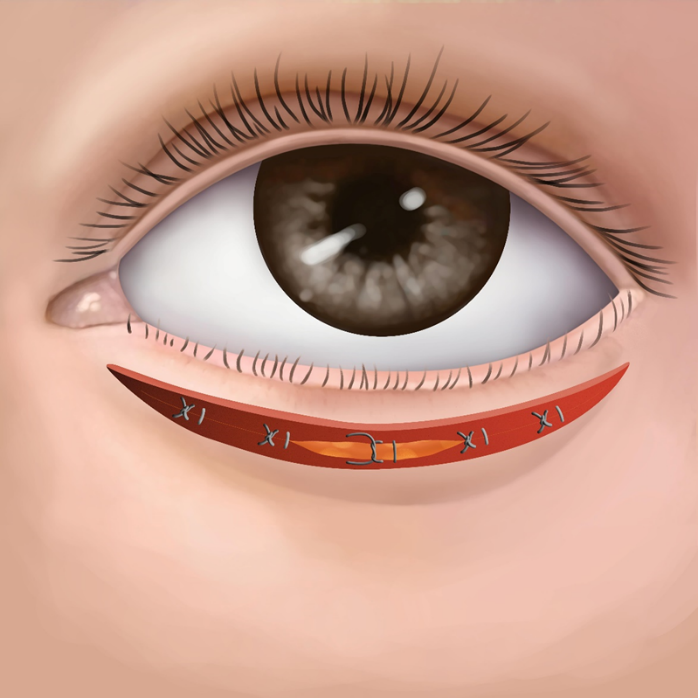 B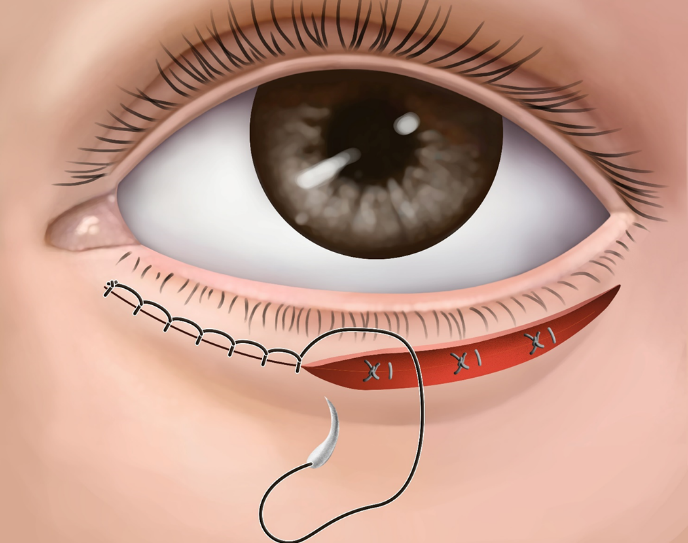 Figure 1 Cilia rotational suture technique and continuous edge-locking suture. A: Buried 7-0 absorbable sutures are placed to allow adhesions to form between the tarsal plate and the subcutaneous tissue of the upper skin flap; B: 8-0 absorbable suture for continuous edge-locking suture to close the skin incision.A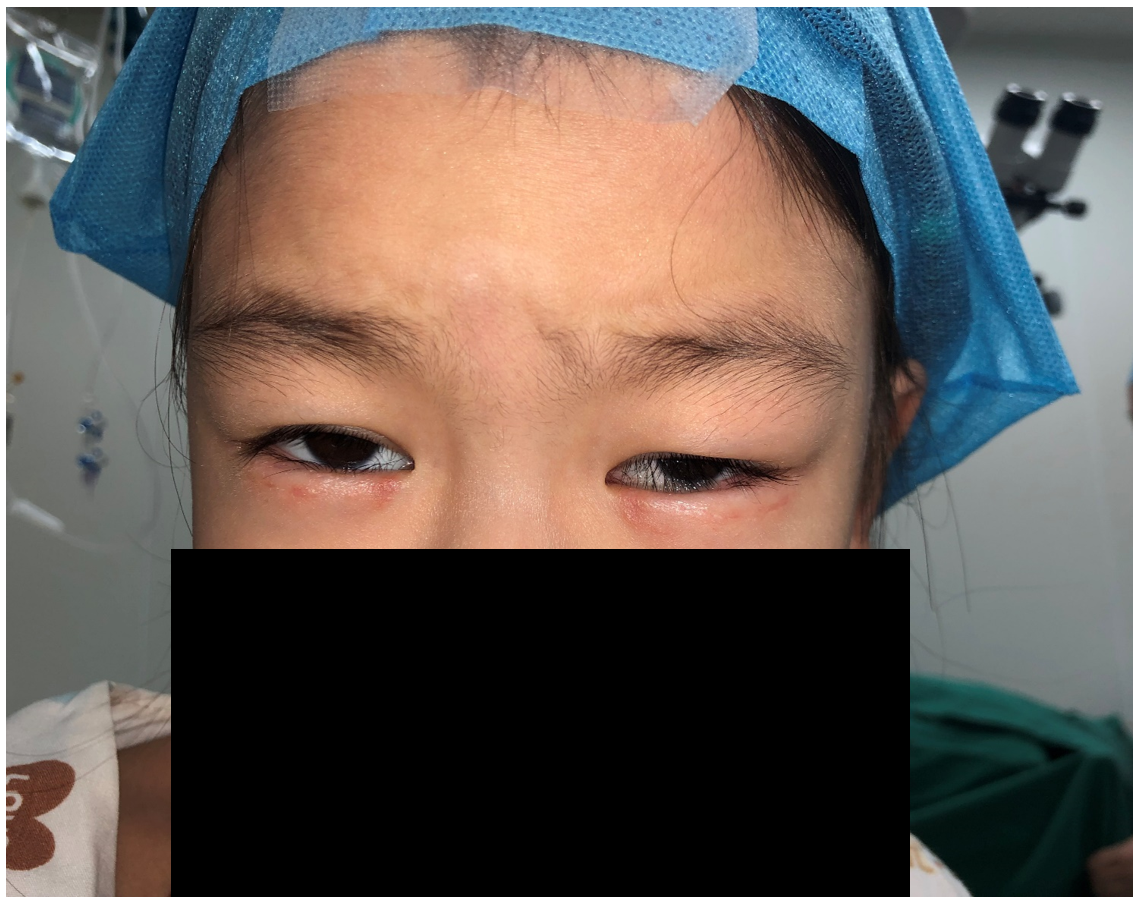 B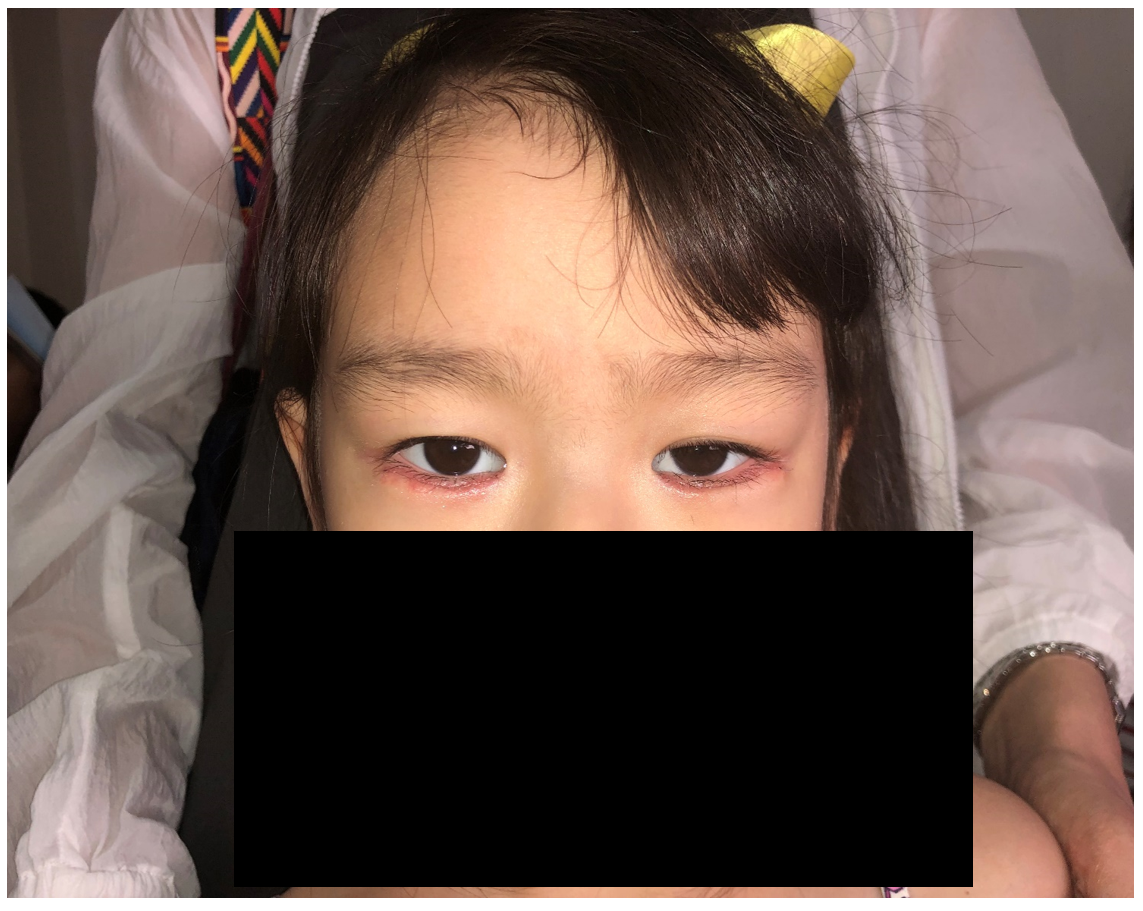 C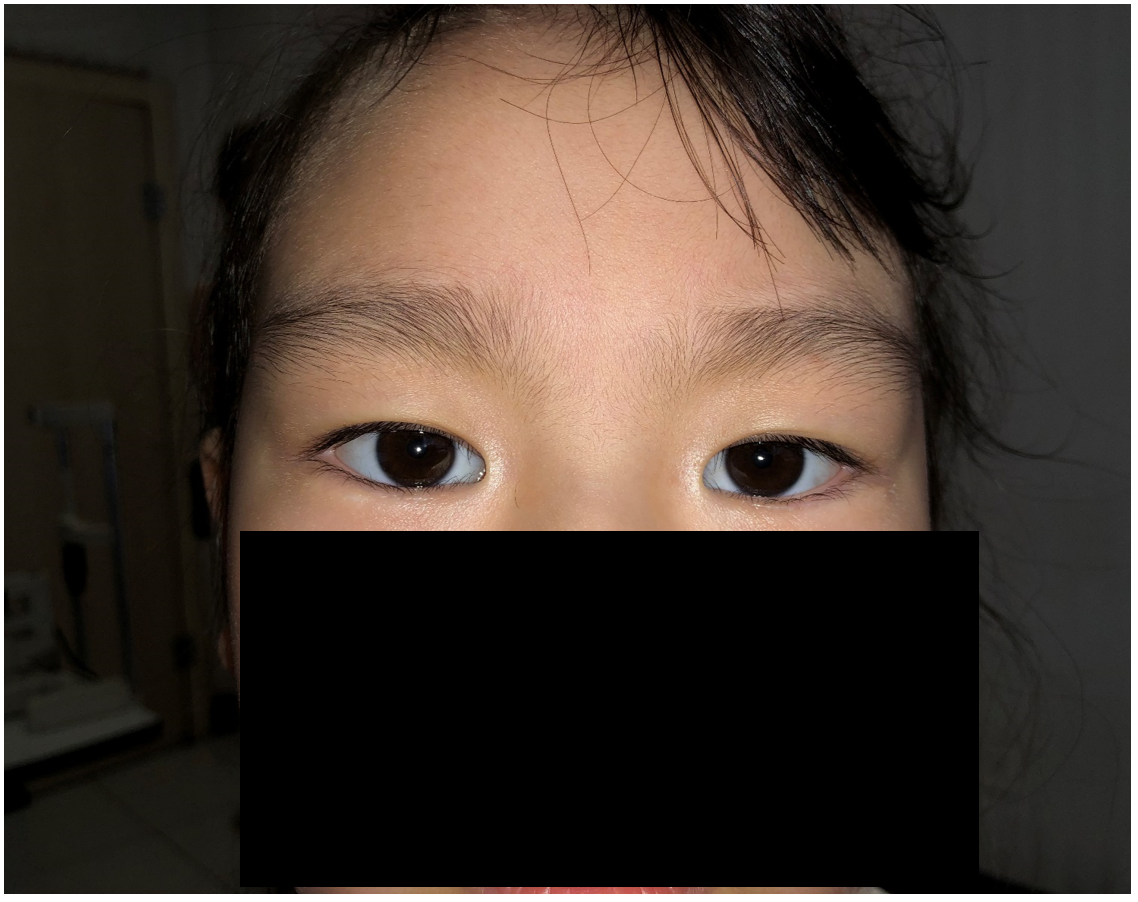 Figure 2 After the suture correction failed, the incisional surgery was used. A: Suture surgery was performed to correct epiblepharon, but the operation failed. There was lower eyelid skin scar, and the eyelashes still swept to the cornea; B: Correction of epiblepharon 7 d before suture removal after operation; C: After 12 mo follow-up, there was no recurrence of epiblepharon, no obvious scar, and good appearance.A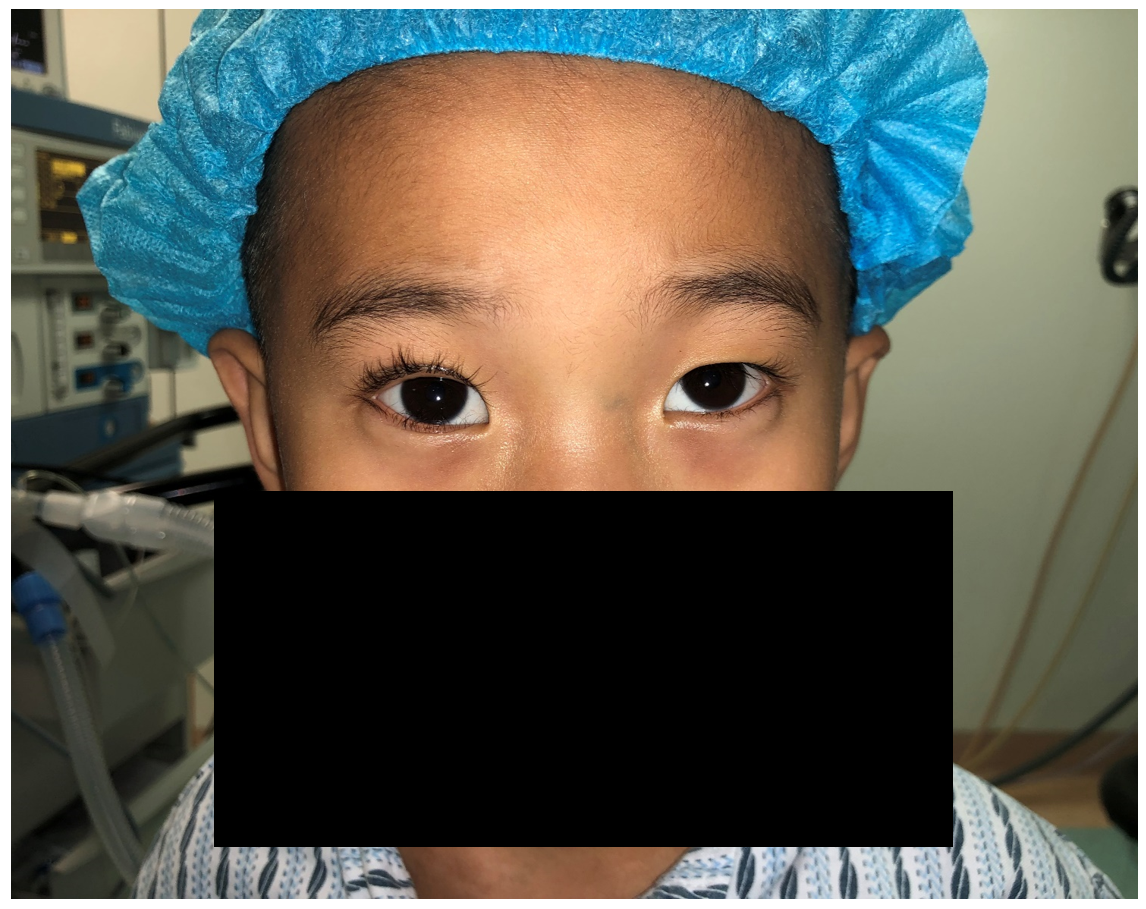 B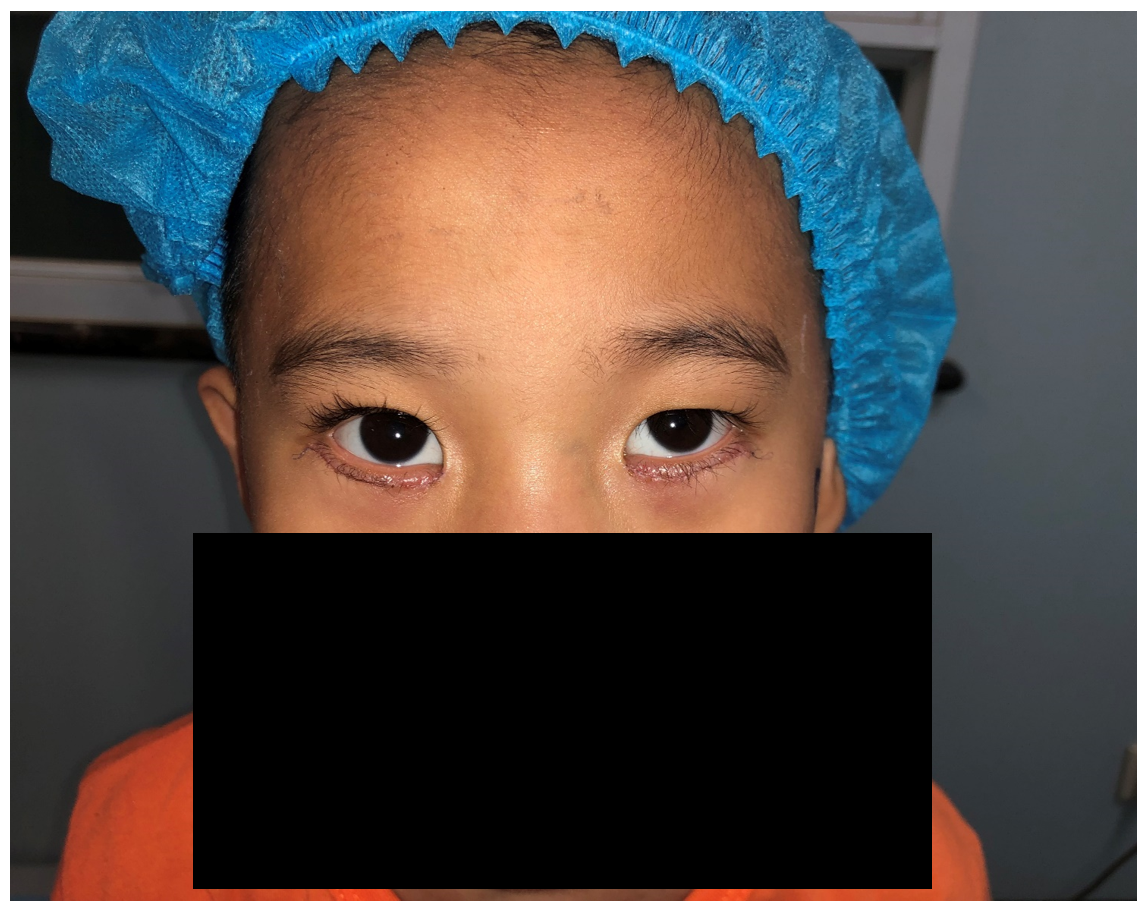 C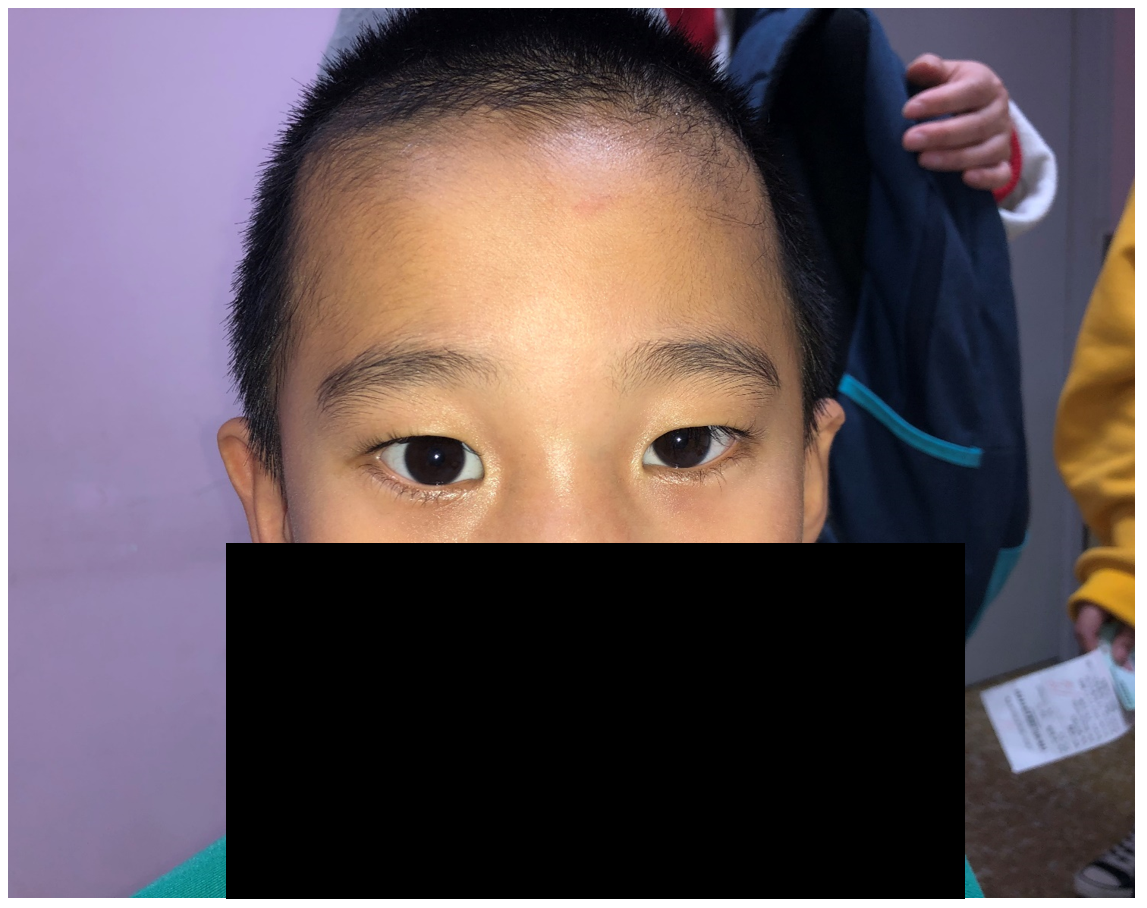 D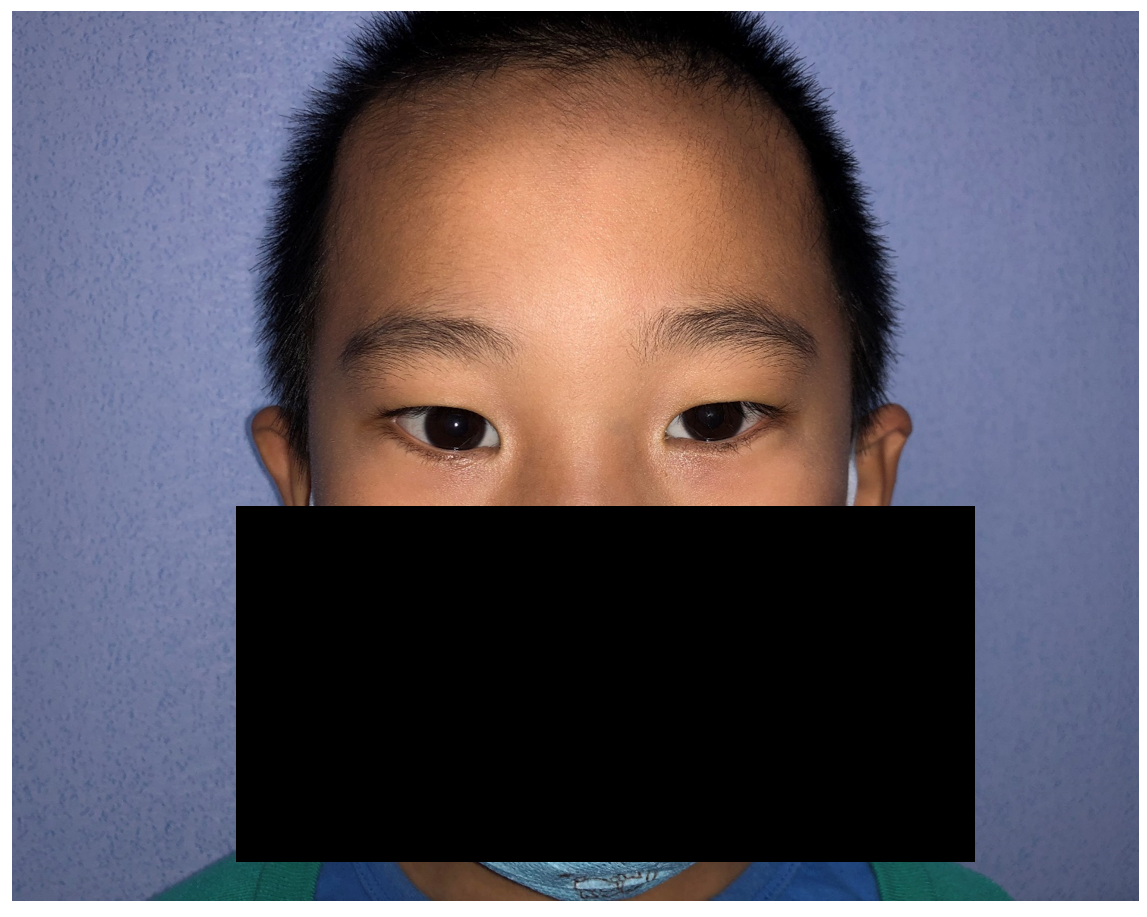 Figure 3 Incision correction failed, the operation was corrected again. A: Incision correction failed, and eyelashes still touched cornea and eyeball; B: Suture removal 7 d after operation, epiblepharon correction, binocular appearance; C: After 6 mo follow-up, there was no recurrence of epiblepharon; D: After 12 mo follow-up, there was no recurrence of epiblepharon, no obvious scar, good appearance, and basic symmetry.